пр.103 у падручніку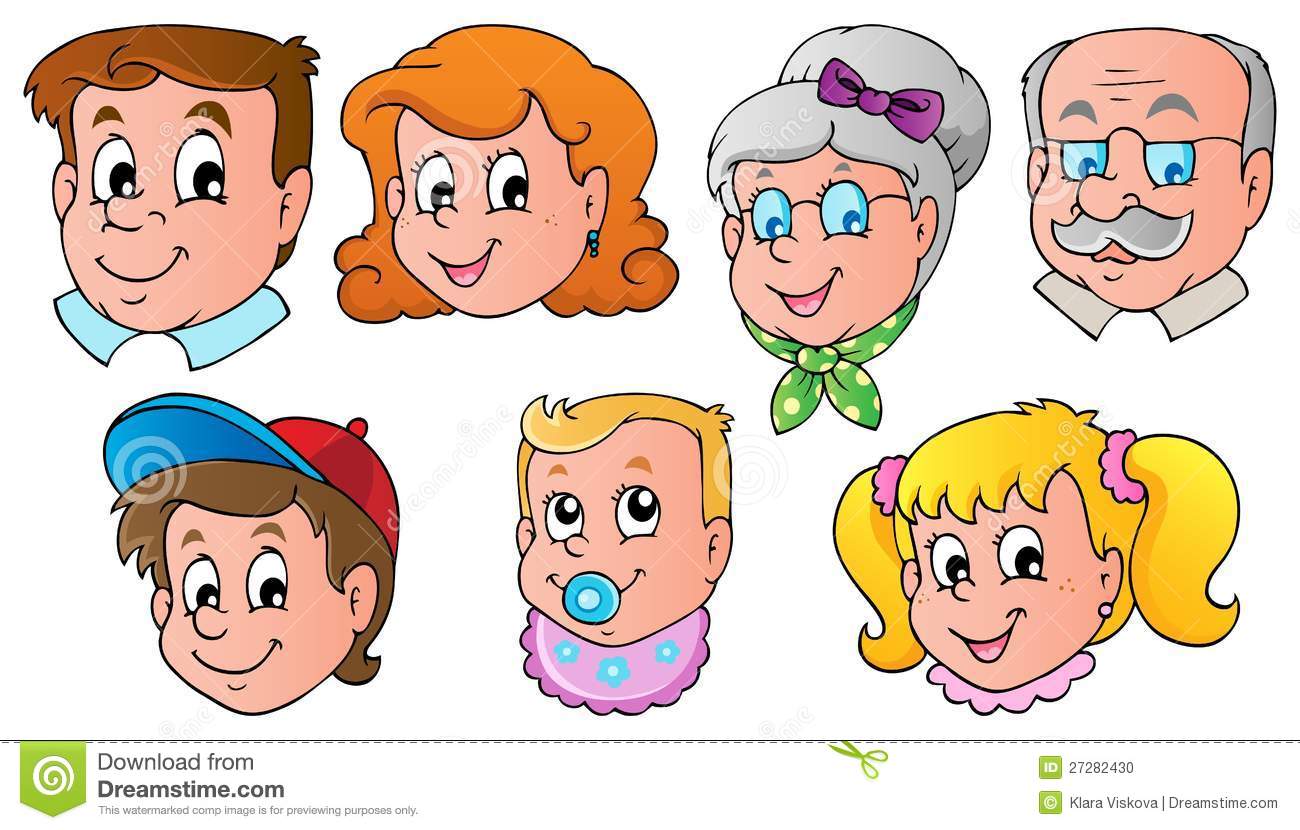 Спісаць, у выдзеленых назоўніках абазначыць род. У другім сказе падкрэсліць дзейнік і выказнік.Чалавек без сям’і, што птушка без крылаў. Сэрца маці лепш за ўсё грэе. Дарагая тая хатка, дзе радзіла мяне матка.Спішыце ўрывак з беларускай народнай казкі “Як кот звяроў напалохаў”. Падкрэсліце назоўнікі і вызначце іх род.Жыў дзед і баба. І быў у іх кот. Раз кот пайшоў у лес на паляванне і заблудзіўся.пр.103 у падручнікуСпісаць, у выдзеленых назоўніках абазначыць род. У другім сказе падкрэсліць дзейнік і выказнік.Чалавек без сям’і, што птушка без крылаў. Сэрца маці лепш за ўсё грэе. Дарагая тая хатка, дзе радзіла мяне матка.Спішыце ўрывак з беларускай народнай казкі “Як кот звяроў напалохаў”. Падкрэсліце назоўнікі і вызначце іх род.Жыў дзед і баба. І быў у іх кот. Раз кот пайшоў у лес на паляванне і заблудзіўся.